ПРОЕКТ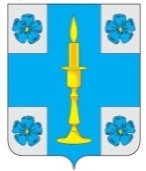 АДМИНИСТРАЦИЯ МУНИЦИПАЛЬНОГО ОБРАЗОВАНИЯСЕЛЬСКОЕ ПОСЕЛЕНИЕ «ИТОМЛЯ»РЖЕВСКОГО РАЙОНА ТВЕРСКОЙ ОБЛАСТИПОСТАНОВЛЕНИЕ______________ 2022 года   		                                                                                 № ___Об утверждении форм проверочного листа (списков контрольных вопросов), применяемого при осуществлении муниципального контроля на территории сельского поселения «Итомля» Ржевского муниципального района В соответствии с частью 11.3 статьи 9 Федерального закона от 26 декабря 2008 г. № 294-ФЗ «О защите прав юридических лиц и индивидуальных предпринимателей при осуществлении государственного контроля (надзора) и муниципального контроля», Федерального закона от 31 июля 2020 г. N 248-ФЗ "О государственном контроле (надзоре) и муниципальном контроле в Российской Федерации", Постановлением Правительства РФ от 27 октября 2021 г. N 1844 "Об утверждении требований к разработке, содержанию, общественному обсуждению проектов форм проверочных листов, утверждению, применению, актуализации форм проверочных листов, а также случаев обязательного применения проверочных листов" и руководствуясь Уставом муниципального образования сельское поселение «Итомля» Ржевского муниципального района Тверской области,      ПОСТАНОВЛЯЕТ:1. Утвердить формы проверочных листов (списков контрольных вопросов), применяемых при осуществлении:1.1. Муниципального жилищного контроля на территории муниципального образования сельское поселение «Итомля» Ржевского муниципального района Тверской области (Приложение №1);1.2. Муниципального контроля за обеспечением сохранности автомобильных дорог местного значения в границах населенных пунктов муниципального образования сельское поселение «Итомля» Ржевского муниципального района Тверской области (Приложение №2).1.3. Муниципального контроля в сфере благоустройства на территории муниципального образования сельское поселение «Итомля» Ржевского муниципального района Тверской области. (Приложение №3).2. Настоящее постановление вступает в силу с 01.03.2022 г. и подлежит обнародованию в установленном порядке и размещению на официальном сайте администрации сельского поселения «Итомля» в информационно-телекоммуникационной сети Интернет.3. Контроль за выполнением настоящего постановления оставляю за собой.Глава сельского поселения «Итомля»				С.А. ОрловПриложение № 1 к  постановлению  Администрациисельского поселения «Итомля»Ржевского муниципального районаот  ___________2022 г. № ___ФОРМАпроверочного  листа (списка  контрольных  вопросов),применяемого при  осуществлении  муниципального  жилищного контроля  на территории муниципального образования сельское поселение «Итомля» Ржевского муниципального района Тверской области                  __________________                                                          «__» __________ 20 __ г.(место проведения плановой проверки)                                                                                      (дата заполнения листа)                                                                                                                                                                 «__» час. «__» мин.                                                                                                                                                             (время заполнения листа)ПРОВЕРОЧНЫЙ ЛИСТоргана муниципального жилищного контроля юридического лица     _____________________________________________________________________________(наименование органа муниципального жилищного контроля)В соответствии с ______________________________________________________________                                                   (реквизиты правового акта об утверждении формы проверочного листа)На основании _________________________________________________________________                                                 (реквизиты распоряжения о проведении плановой проверки)Учетный номер проверки:______________________________________________________(номер плановой проверки и дата присвоения учетного номера в Федеральной государственной информационной системе «Единый реестр проверок»)Должностные лица, проводившее проверку: ___________________________________________________________________________(должности, фамилии и инициалы должностных лиц, проводящих проверку)Проверяемый субъект: ________________________________________________________                                               (ФИО гражданина или индивидуального предпринимателя, его идентификационный номер налогоплательщика и (или) основной государственный регистрационный номер индивидуального предпринимателя)_____________________________________________________________________________(адрес регистрации гражданина или индивидуального предпринимателя)_____________________________________________________________________________(наименование юридического лица, его идентификационный номер налогоплательщика и (или) основной государственный регистрационный номер)_____________________________________________________________________________(адрес юридического лица (его филиалов, представительств, обособленных структурных подразделений), являющихся контролируемыми лицами)Адрес: _____________________________________________________________________________(место проведения плановой проверки с заполнением проверочного листа и (или) указание на используемые юридическим лицом, индивидуальным предпринимателем объекты)Ограничения: _____________________________________________________________________________(указание на ограничение предмета плановой проверки обязательными требованиями, установленными законодательством Российской Федерации, законодательством субъекта Российской Федерации, муниципальными правовыми актами)Перечень  вопросов,  отражающих  содержание  обязательных  требований  и  (или)  требований,  установленных законодательством,  муниципальными  правовыми  актами,  ответы  на  которые  однозначно  свидетельствуют  о  соблюдении  или  несоблюдении  юридическим  лицом,  физическим лицом  обязательных  требований,  составляющих  предмет  проверки:*  Примечание:  Количество  вопросов,  отражающих  содержание  обязательных  требований,  исследуемых  при  проведении  плановой  проверки, определяются  исходя из конструктивных особенностей дома.Пояснения и дополнения по вопросам, содержащимся в перечне:__________________________________________________________________________________________________________________________________________________________________________________________________________________________________________________________________________________________________________________________________________________________________________________________________________________________________________________________________________________________________________________________________________
Подписи лица (лиц), проводящего (проводящих) проверку:Должность    ____________________________________                   /Ф.И.О.Должность    ____________________________________                   /Ф.И.О.
С проверочным листом ознакомлен(а):
___________________________________________________________________________(фамилия, имя, отчество (в случае, если имеется), должность руководителя, иного должностного лица или уполномоченного представителя юридического лица, индивидуального предпринимателя, его уполномоченного представителя)"__" ____________________ 20__ г.       _________________________________________               ( подпись)
Отметка об отказе ознакомления с проверочным листом:__________________________________________________________________________________________________________________________________________________________(фамилия, имя, отчество (в случае, если имеется), уполномоченного должностного лица (лиц), проводящего проверку)"__" ____________________ 20__ г.    _________________________________________(подпись)
Копию проверочного листа получил(а):
___________________________________________________________________________(фамилия, имя, отчество (в случае, если имеется), должность руководителя, иного должностного лица или уполномоченного представителя юридического лица, индивидуального предпринимателя, его уполномоченного представителя)"__" ____________________ 20__ г.      _________________________________________                                                                                                              (подпись)
Отметка об отказе получения проверочного листа:___________________________________________________________________________(фамилия, имя, отчество (в случае, если имеется), уполномоченного должностного лица (лиц), проводящего проверку)"__" ____________________ 20__ г.      _________________________________________                                                                                                    (подпись)Приложение № 2 к  постановлению  Администрациисельского поселения «Итомля»Ржевского муниципального районаот  ___________2022 г. № ___ФОРМАпроверочного  листа (списка  контрольных  вопросов),применяемого при  осуществлении  муниципального контроля за обеспечением сохранности автомобильных дорог местного значения в границах населенных пунктов муниципального образования сельское поселение «Итомля» Ржевского муниципального района Тверской области                  __________________                                                          «__» __________ 20 __ г.(место проведения плановой проверки)                                                                                      (дата заполнения листа)                                                                                                                                                                 «__» час. «__» мин.                                                                                                                                                             (время заполнения листа)ПРОВЕРОЧНЫЙ ЛИСТоргана муниципального контроля за обеспечением сохранности автомобильных дорог местного значения в границах населенных пунктов муниципального образования сельское поселение                  «Итомля» Ржевского муниципального района Тверской области юридического лица     _____________________________________________________________________________(наименование органа муниципального жилищного контроля)В соответствии с ______________________________________________________________                                                   (реквизиты правового акта об утверждении формы проверочного листа)На основании _________________________________________________________________                                                 (реквизиты распоряжения о проведении плановой проверки)Учетный номер проверки:______________________________________________________(номер плановой проверки и дата присвоения учетного номера в Федеральной государственной информационной системе «Единый реестр проверок»)Должностные лица, проводившее проверку: ___________________________________________________________________________(должности, фамилии и инициалы должностных лиц, проводящих проверку)Проверяемый субъект: ________________________________________________________                                               (ФИО гражданина или индивидуального предпринимателя, его идентификационный номер налогоплательщика и (или) основной государственный регистрационный номер индивидуального предпринимателя)_____________________________________________________________________________(адрес регистрации гражданина или индивидуального предпринимателя)_____________________________________________________________________________(наименование юридического лица, его идентификационный номер налогоплательщика и (или) основной государственный регистрационный номер)_____________________________________________________________________________(адрес юридического лица (его филиалов, представительств, обособленных структурных подразделений), являющихся контролируемыми лицами)Адрес: _____________________________________________________________________________(место проведения плановой проверки с заполнением проверочного листа и (или) указание на используемые юридическим лицом, индивидуальным предпринимателем объекты)Ограничения: _____________________________________________________________________________(указание на ограничение предмета плановой проверки обязательными требованиями, установленными законодательством Российской Федерации, законодательством субъекта Российской Федерации, муниципальными правовыми актами)Перечень  вопросов,  отражающих  содержание  обязательных  требований  и  (или)  требований,  установленных законодательством,  муниципальными  правовыми  актами,  ответы  на  которые  однозначно  свидетельствуют  о  соблюдении  или  несоблюдении  юридическим  лицом,  физическим лицом  обязательных  требований,  составляющих  предмет  проверки:*  Примечание:  Количество  вопросов,  отражающих  содержание  обязательных  требований,  исследуемых  при  проведении  плановой  проверки, определяются  исходя из конструктивных особенностей дома.Пояснения и дополнения по вопросам, содержащимся в перечне:_________________________________________________________________________________________________________________________________________________________________________________________________________________________________________________________________________________________________________________________________________________________________________________________________
Подписи лица (лиц), проводящего (проводящих) проверку:Должность    ____________________________________                   /Ф.И.О.Должность    ____________________________________                   /Ф.И.О.
С проверочным листом ознакомлен(а):
___________________________________________________________________________(фамилия, имя, отчество (в случае, если имеется), должность руководителя, иного должностного лица или уполномоченного представителя юридического лица, индивидуального предпринимателя, его уполномоченного представителя)"__" ____________________ 20__ г.       _________________________________________               ( подпись)
Отметка об отказе ознакомления с проверочным листом:__________________________________________________________________________________________________________________________________________________________(фамилия, имя, отчество (в случае, если имеется), уполномоченного должностного лица (лиц), проводящего проверку)"__" ____________________ 20__ г.    _________________________________________(подпись)
Копию проверочного листа получил(а):
___________________________________________________________________________(фамилия, имя, отчество (в случае, если имеется), должность руководителя, иного должностного лица или уполномоченного представителя юридического лица, индивидуального предпринимателя, его уполномоченного представителя)"__" ____________________ 20__ г.      _________________________________________                                                                                                              (подпись)
Отметка об отказе получения проверочного листа:___________________________________________________________________________(фамилия, имя, отчество (в случае, если имеется), уполномоченного должностного лица (лиц), проводящего проверку)"__" ____________________ 20__ г.      _________________________________________                                                                                                    (подпись)Приложение № 3 к  постановлению  Администрациисельского поселения «Итомля»Ржевского муниципального районаот  ___________2022 г. № ___ФОРМАпроверочного  листа (списка  контрольных  вопросов),применяемого при  осуществлении  муниципального контроля в сфере благоустройства на территории муниципального образования сельское поселение «Итомля» Ржевского муниципального района Тверской области                  __________________                                                          «__» __________ 20 __ г.(место проведения плановой проверки)                                                                                      (дата заполнения листа)                                                                                                                                                                 «__» час. «__» мин.                                                                                                                                                             (время заполнения листа)ПРОВЕРОЧНЫЙ ЛИСТоргана муниципального контроля в сфере благоустройства на территории муниципального образования сельское поселение «Итомля» Ржевского муниципального района Тверской области юридического лица     _____________________________________________________________________________(наименование органа муниципального жилищного контроля)В соответствии с ______________________________________________________________                                                   (реквизиты правового акта об утверждении формы проверочного листа)На основании _________________________________________________________________                                                 (реквизиты распоряжения о проведении плановой проверки)Учетный номер проверки:______________________________________________________(номер плановой проверки и дата присвоения учетного номера в Федеральной государственной информационной системе «Единый реестр проверок»)Должностные лица, проводившее проверку: ___________________________________________________________________________(должности, фамилии и инициалы должностных лиц, проводящих проверку)Проверяемый субъект: ________________________________________________________                                               (ФИО гражданина или индивидуального предпринимателя, его идентификационный номер налогоплательщика и (или) основной государственный регистрационный номер индивидуального предпринимателя)_____________________________________________________________________________(адрес регистрации гражданина или индивидуального предпринимателя)_____________________________________________________________________________(наименование юридического лица, его идентификационный номер налогоплательщика и (или) основной государственный регистрационный номер)_____________________________________________________________________________(адрес юридического лица (его филиалов, представительств, обособленных структурных подразделений), являющихся контролируемыми лицами)Адрес: _____________________________________________________________________________(место проведения плановой проверки с заполнением проверочного листа и (или) указание на используемые юридическим лицом, индивидуальным предпринимателем объекты)Ограничения: _____________________________________________________________________________(указание на ограничение предмета плановой проверки обязательными требованиями, установленными законодательством Российской Федерации, законодательством субъекта Российской Федерации, муниципальными правовыми актами)Перечень  вопросов,  отражающих  содержание  обязательных  требований  и  (или)  требований,  установленных законодательством,  муниципальными  правовыми  актами,  ответы  на  которые  однозначно  свидетельствуют  о  соблюдении  или  несоблюдении  юридическим  лицом,  физическим лицом  обязательных  требований,  составляющих  предмет  проверки:*  Примечание:  Количество  вопросов,  отражающих  содержание  обязательных  требований,  исследуемых  при  проведении  плановой  проверки, определяются  исходя из конструктивных особенностей дома.Пояснения и дополнения по вопросам, содержащимся в перечне:_________________________________________________________________________________________________________________________________________________________________________________________________________________________________________________________________________________________________________________________________________________________________________________________________
Подписи лица (лиц), проводящего (проводящих) проверку:Должность    ____________________________________                   /Ф.И.О.Должность    ____________________________________                   /Ф.И.О.
С проверочным листом ознакомлен(а):
___________________________________________________________________________(фамилия, имя, отчество (в случае, если имеется), должность руководителя, иного должностного лица или уполномоченного представителя юридического лица, индивидуального предпринимателя, его уполномоченного представителя)"__" ____________________ 20__ г.       _________________________________________               ( подпись)
Отметка об отказе ознакомления с проверочным листом:__________________________________________________________________________________________________________________________________________________________(фамилия, имя, отчество (в случае, если имеется), уполномоченного должностного лица (лиц), проводящего проверку)"__" ____________________ 20__ г.    _________________________________________(подпись)
Копию проверочного листа получил(а):
___________________________________________________________________________(фамилия, имя, отчество (в случае, если имеется), должность руководителя, иного должностного лица или уполномоченного представителя юридического лица, индивидуального предпринимателя, его уполномоченного представителя)"__" ____________________ 20__ г.      _________________________________________                                                                                                              (подпись)
Отметка об отказе получения проверочного листа:___________________________________________________________________________(фамилия, имя, отчество (в случае, если имеется), уполномоченного должностного лица (лиц), проводящего проверку)"__" ____________________ 20__ г.      _________________________________________                                                                                                    (подпись)QR-кодНа документы, оформляемые контрольным (надзорным) органом, наносится QR-код, сформированный единым реестром, обеспечивающий переход на страницу в информационно-телекоммуникационной сети "Интернет", содержащую запись единого реестра о профилактическом мероприятии, контрольном (надзорном) мероприятии в едином реестре, в рамках которого составлен документ. Предусмотренный постановлением Правительства Российской Федерации от 16 апреля 2021 г. N 604 "Об утверждении Правил формирования и ведения единого реестра контрольных (надзорных) мероприятий и о внесении изменения в постановление Правительства Российской Федерации от 28 апреля 2015 г. N 415N№ п/пВопрос, отражающий содержание обязательных требований*Реквизиты нормативных правовых актов, с указанием их структурных единиц, которыми установлены обязательные требования, требования, установленные муниципальными правовыми актами2Ответы на вопросыОтветы на вопросыОтветы на вопросыОтветы на вопросыN№ п/пВопрос, отражающий содержание обязательных требований*Реквизиты нормативных правовых актов, с указанием их структурных единиц, которыми установлены обязательные требования, требования, установленные муниципальными правовыми актами2данетнеприменимопримечание11.Соблюдаются ли требования к определению размера платы за коммунальную услугу отопления в жилом доме, не оборудованном ИПУ тепловой энергии, предоставленную в жилом или нежилом помещении в многоквартирном доме, который не оборудован коллективным (общедомовым) прибором учета тепловой энергии при начислении платы в течение отопительного периода?- часть 1 статьи 157 Жилищного кодекса Российской Федерации;- подпункт "ж" пункта 4 «Порядка осуществления деятельности по управлению многоквартирными домами» (утвержден Постановлением Правительства РФ от 15.05.2013 № 416) (далее – Правил № 416);- пункт 31 «Правил о предоставлении коммунальных услуг собственникам и пользователям помещений в многоквартирных домах и жилых домов» (утвержден Постановлением Правительства РФ от 06.05.2011 № 354) (далее – Правил № 354);- пункт 42 (1) Правил № 354;- пункт 43 Правил № 354;- пункта 2 приложения № 2 к Правилам № 35422.Соблюдаются ли требования к определению размера платы за коммунальные услуги в случае выхода из строя или непредставления потребителем показаний индивидуальных приборов учета?- часть 1 статьи 157 Жилищного кодекса РФ;- подпункт "ж" пункта 4 Правил № 416; - пункт 31 Правил № 354; - пункт 59 Правил № 354;- пункт 59 (2) Правил № 354;- пункт 60 Правил № 35433.Соблюдаются ли требования к определению размера платы за коммунальные услуги в случае выхода из строя или утраты ранее введенного общедомового прибора учета?- часть 1 статьи 157 Жилищного кодекса РФ; - подпункт "ж" пункта 4 Правил № 416;- пункты 31, 59(1), 60(1) Правил № 35444.Соблюдаются ли требования к определению размера платы за коммунальные услуги (по холодному, горячему водоснабжению, электроснабжению) предоставленные в жилом помещении, оборудованном индивидуальным прибором учета (далее - ИПУ)?- часть 1 статьи 157 Жилищного кодекса РФ;- подпункт "ж" пункта 4 Правил № 416;- пункты 31, 42 Правил № 354;- пункты 1, 26 приложения № 2 к Правилам № 35455.Соблюдаются ли требования к определению размера платы за коммунальные услуги (по холодному, горячему водоснабжению, электроснабжению) предоставленные на общедомовые нужды в многоквартирном доме, оборудованном коллективным (общедомовым) прибором учета?- часть 1 статьи 157 Жилищного кодекса РФ;- часть 2 статьи 157 Жилищного кодекса РФ;- подпункт "ж" пункта 4 Правил № 416;- пункты 10 - 11, 13, 27, 31, 40, 44 - 47 Правил № 354;- пункт приложения N 2 к Правилам № 35466.Соблюдаются ли требования к определению размера платы за коммунальные услуги (по холодному, горячему водоснабжению, электроснабжению) предоставленные на общедомовые нужды в многоквартирном доме, не оборудованном коллективным (общедомовым) прибором учета?- часть 1 статьи 157 Жилищного кодекса РФ;- подпункт "ж" пункта 4 Правил № 416;- пункт 10, 31, 40, 48 Правил № 354;- пункт 17 приложения N 2 к Правилам № 354;- пункт 27 приложения N 2 к Правилам № 35417.Соблюдаются ли требования по содержанию всех видов фундамента?-часть 1 - 1.2; 2.1 - 2.3 ст. 161 Жилищного кодекса РФ;-подпункт "а", "з" пункта 11 № 491;-пункт 1 Постановления № 290;-подпункт "д" пункта 4 Правил № 416;-пункт 4.1.6; 4.1.7; 4.1.15 Правил № 17018.Соблюдаются ли требования по содержанию подвальных помещений?-часть 1 - 1.2; 2.1 - 2.3 ст. 161 Жилищного кодекса РФ;-подпункт "а", "з" пункта 11 Правил № 491;-пункт 2 Постановления № 290;-подпункт "д" пункта 4 Правил № 416;-пункт 3.4.1 - 3.4.4; 4.1.1; 4.1.3; 4.1.10; 4.1.15 Правил № 17019.Соблюдаются ли требования по содержанию стен, фасадов многоквартирных домов?-часть 1 - 1.2; 2.1 - 2.3 ст. 161 Жилищного кодекса РФ;-подпункт "а", "з" пункта 11 Правил № 491;-пункт 3 Постановления № 290;-подпункт "д" пункта 4 Правил № 416;-пункт 4.2 - 4.2.2.4; 4.2.4.9; 4.10.2.1 Правил № 170;110.Соблюдаются ли обязательные требования по содержанию перекрытий многоквартирных домов?-часть 1 - 1.2; 2.1 - 2.3 ст. 161 Жилищного кодекса РФ;-подпункт "а", "з" пункта 11 Правил № 491;-пункт 4 Постановления № 290;-подпункт "д" пункта 4 Правил № 416;-пункт 4.3.1 - 4.3.7 Правил № 170111.Соблюдаются ли обязательные требования по содержанию кровли многоквартирных домов?-часть 1 - 1.2; 2.1 - 2.3 ст. 161 Жилищного кодекса РФ;-подпункт "а", "з" пункта 11 Правил № 491;- пункт 7 Постановления № 290;- подпункт "д" п. 4 Правил № 416;- пункт 4.6.1.1; 4.10.2.1 Правил № 170112.Соблюдаются ли обязательные требования по содержанию лестниц многоквартирного дома?-часть 1 - 1.2; 2.1 - 2.3 ст. 161 Жилищного кодекса РФ;- подпункт "а", "з" пункта 11 Правил № 491;- пункт 8 Постановления № 290;- подпункт "д" п. 4 Правил № 416;- пункт 3.2.2; 4.8.1; 4.8.3; 4.8.4; 4.8.7; 4.8.13 Правил № 170113.Соблюдаются ли обязательные требования по содержанию перегородок многоквартирного дома?-часть 1 - 1.2; 2.1 - 2.3 ст. 161 Жилищного кодекса РФ;- подпункт "а", "з" пункта 11 Правил № 491;- пункт 10 Постановления № 290;- подпункт "д" пункта 4 Правил № 416;- пункт 4.5.1 - 4.5.3 Правил № 170214.Соблюдаются ли обязательные требования к содержанию полов, входящих в состав общего имущества многоквартирного дома?-часть 1 - 1.2; 2.1 - 2.3 ст. 161 Жилищного кодекса РФ;- подпункт "а", "з" пункта 11 Правил № 491;- пункт 12 Постановления № 290;- подпункт "д" пункта 4 Правил № 416;- пункт 4.4.1; 4.4.3; 4.4.4 - 4.4.6; 4.4.8; 4.4.12; 4.4.16 Правил № 170215.Соблюдаются ли обязательные требования по содержанию систем отопления многоквартирного дома?-часть 1 - 1.2; 2.1 - 2.3 ст. 161 Жилищного кодекса РФ;- подпункт "а", "в", "з" пункта 11 Правил № 491;- пункт 17 Постановления № 290;- подпункт "д" п. 4 Правил № 416;- пункт 5.1.1 - 5.1.3 Правил № 170216.Соблюдаются ли обязательные требования по содержанию систем холодного водоснабжения многоквартирного дома?-часть 1 - 1.2; 2.1 - 2.3 ст. 161 Жилищного кодекса РФ;- подпункт "а", "з" пункта 11 Правил № 491;- пункт 17, 18 Постановления № 290;- подпункт "д" пункта 4 Правил № 416217.Соблюдаются ли обязательные требования по содержанию систем водоотведения многоквартирного дома?-часть 1 - 1.2; 2.1 - 2.3 ст. 161 Жилищного кодекса РФ;- подпункт "з" пункта 11 Правил № 491;- пункт 18 Постановления № 290;- подпункт "д" пункта 4 Правил № 416;- пункт 5.8.1 - 5.8.4 Правил № 170218.Соблюдаются ли обязательные требования по содержанию систем электроснабжения многоквартирного дома?-часть 1 - 1.2; 2.1 - 2.3 ст. 161 Жилищного кодекса РФ;- подпункт "а", "з" пункта 11 Правил № 491,- пункт 20 Постановления № 290219.Соблюдаются ли обязательные требования по подготовке жилого фонда к сезонной эксплуатации?-часть 1 - 1.2; 2.1 - 2.3 ст. 161 Жилищного кодекса РФ;- подпункт "з" пункта 11 Правил № 491;- подпункт "д" пункта 4 Правил № 416;- пункт 2.6.2 Правил № 170320.Соблюдаются ли обязательные требования по наличию оснований для начала процедуры ограничения или приостановления предоставления коммунальной услуги?-часть 1 ст. 161 Жилищного кодекса РФ;- подпункт "д" пункта 4 Правил № 354321.Соблюдаются ли обязательные требования по соблюдению порядка ограничения или приостановления предоставления коммунальной услуги?-часть 1 ст. 161 Жилищного кодекса РФ;- подпункт "д" пункта 4 Правил № 354322.Проводятся ли обязательные в отношении общего имущества мероприятия по энергосбережению и повышению энергетической эффективности?-часть 1 - 1.2; 2.1 - 2.2 ст. 161 Жилищного кодекса РФ;- подпункт "и" пункта 11 Правил № 491;- подпункт "д" пункта 4 Правил № 416;-статья 8 ФЗ от 23.11.2009 № 261-ФЗ «Об энергосбережении и повышении энергетической эффективности и о внесении изменений в отдельные законодательные акты РФ»323.Соблюдаются ли требования к порядку и условиям заключения договоров об использовании общего имущества собственников помещений в многоквартирном доме?-часть 3, 3.1 , 5 статьи 44, 44,1, части 2, 5 статьи 46, статья 44.1, часть 1 статьи 47 Жилищного кодекса РФ324.Соблюдаются ли требования к управлению многоквартирными домами в части подготовки предложений по вопросам содержания и ремонта общего имущества собственников помещений в многоквартирном доме для их рассмотрения общим собранием собственников помещений в многоквартирном доме?-пункт 4 Правил № 416QR-кодНа документы, оформляемые контрольным (надзорным) органом, наносится QR-код, сформированный единым реестром, обеспечивающий переход на страницу в информационно-телекоммуникационной сети "Интернет", содержащую запись единого реестра о профилактическом мероприятии, контрольном (надзорном) мероприятии в едином реестре, в рамках которого составлен документ. Предусмотренный постановлением Правительства Российской Федерации от 16 апреля 2021 г. N 604 "Об утверждении Правил формирования и ведения единого реестра контрольных (надзорных) мероприятий и о внесении изменения в постановление Правительства Российской Федерации от 28 апреля 2015 г. N 415№ п/пПеречень вопросов, отражающих содержание обязательных требованийНормативный правовой акт, содержащий обязательные требования (реквизиты, его структурная единица)Вывод о соблюдении установленных требованийВывод о соблюдении установленных требованийВывод о соблюдении установленных требованийВывод о соблюдении установленных требований№ п/пПеречень вопросов, отражающих содержание обязательных требованийНормативный правовой акт, содержащий обязательные требования (реквизиты, его структурная единица)ДаНетНеприменимопримечание1Паспортизация автомобильных дорогЧасть 3 статьи 17 Федерального закона от 08.11.2007 г. № 257 -ФЗ «Об автомобильных дорогах и о дорожной деятельности в Российской Федерации и о внесении изменений в отдельные законодательные акты Российской Федерации» (далее по тексту-Федеральный закон от 08.11.2007 г. № 257 –ФЗ;  подпункт 4 пункта 9 раздела IV «Классификации работ по капитальному ремонту, ремонту и содержанию автомобильных дорог», утвержденной приказом Министерства транспорта Российской Федерации от 16.11.2012 № 402пункт 4.11 ГОСТ Р 58862-2020. Национальный стандарт Российской Федерации. Дороги автомобильные общего пользования. Содержание. Периодичность проведенияпункт 4.2 ГОСТ 33388-2015. Межгосударственный стандарт. Дороги автомобильные общего пользования. Требования к проведению диагностики и паспортизации2Оценка уровня содержания автомобильной дороги общего пользования регионального или межмуниципального значенияЧ.2 ст.17 Федеральный закон от 08.11.2007 г. № 257 –ФЗ»;3Оценка технического состояния автомобильных дорог общего пользования регионального или межмуниципального значенияЧасть 4 статьи 17 Федеральный закон от 08.11.2007 г. № 257 –ФЗ;Порядок проведения оценки технического состояния автомобильных дорог, утвержденного приказом Минтранса России от 07.08.2020 № 2884Временные ограничение или прекращение движения транспортных средств по автомобильным дорогам местного значенияЧасть 2 статьи 30 Федеральный закон от 08.11.2007 г. № 257 –ФЗ;постановление Правительства Тверской области от 20.03.2012 № 104-пп «Об утверждении Порядка осуществления временных ограничения или прекращения движения транспортных средств по автомобильным дорогам общего пользования регионального или межмуниципального значения Тверской области»5Контроль качества в отношении применяемых подрядными организациями дорожно-строительных материалов и изделийПункт 24.1 статьи 5 Технического регламента Таможенного союза «Безопасность автомобильных дорог« (ТР ТС 014/2011), утвержденного Решением Комиссии Таможенного союза от 18.10.2011 № 8276Проведение мониторинга, включающего сведения о соблюдении (несоблюдении) технических требований и условий, подлежащих обязательному исполнениюЧасть 8 статьи 26 Федеральный закон от 08.11.2007 г. № 257 –ФЗ;приказ Минтранса России от 12.11.2013 № 348 «Об утверждении порядка осуществления владельцем автомобильной дороги мониторинга соблюдения технических требований и условий, подлежащих обязательному исполнению, при строительстве и реконструкции в границах придорожных полос автомобильных дорог объектов капитального строительства, объектов, предназначенных для осуществления дорожной деятельности, и объектов дорожного сервиса, а также при установке рекламных конструкций, информационных щитов и указателей»7Покрытие проезжей частиПункт 13.2 Технического регламента Таможенного союза «Безопасность автомобильных дорог« (ТР ТС 014/2011), утвержденного Решением Комиссии Таможенного союза от 18.10.2011 № 8278ВодоотводПункт 13.2 Технического регламента Таможенного союза «Безопасность автомобильных дорог« (ТР ТС 014/2011), утвержденного Решением Комиссии Таможенного союза от 18.10.2011 № 827 9Сцепные качества дорожного покрытияПункт 13.2 Технического регламента Таможенного союза «Безопасность автомобильных дорог« (ТР ТС 014/2011), утвержденного Решением Комиссии Таможенного союза от 18.10.2011 № 827 10Ровность дорожного покрытияПункт 13.2 Технического регламента Таможенного союза «Безопасность автомобильных дорог« (ТР ТС 014/2011), утвержденного Решением Комиссии Таможенного союза от 18.10.2011 № 827 11ОбочинаПункт 13.2 Технического регламента Таможенного союза «Безопасность автомобильных дорог« (ТР ТС 014/2011), утвержденного Решением Комиссии Таможенного союза от 18.10.2011 № 827 12ВидимостьПункт 13.2 Технического регламента Таможенного союза «Безопасность автомобильных дорог« (ТР ТС 014/2011), утвержденного Решением Комиссии Таможенного союза от 18.10.2011 № 827 13Мосты, путепроводыПункт 13.3 Технического регламента Таможенного союза «Безопасность автомобильных дорог« (ТР ТС 014/2011), утвержденного Решением Комиссии Таможенного союза от 18.10.2011 № 82714Дорожные знакиПункт 13.5 Технического регламента Таможенного союза «Безопасность автомобильных дорог« (ТР ТС 014/2011), утвержденного Решением Комиссии Таможенного союза от 18.10.2011 № 82715Дорожная разметкаПункт 13.5 Технического регламента Таможенного союза «Безопасность автомобильных дорог« (ТР ТС 014/2011), утвержденного Решением Комиссии Таможенного союза от 18.10.2011 № 82716СветофорыПункт 13.5 Технического регламента Таможенного союза «Безопасность автомобильных дорог« (ТР ТС 014/2011), утвержденного Решением Комиссии Таможенного союза от 18.10.2011 № 82717Направляющие устройстваПункт 13.5 Технического регламента Таможенного союза «Безопасность автомобильных дорог« (ТР ТС 014/2011), утвержденного Решением Комиссии Таможенного союза от 18.10.2011 № 82718Временные знаки и светофорыПункт 13.5 Технического регламента Таможенного союза «Безопасность автомобильных дорог« (ТР ТС 014/2011), утвержденного Решением Комиссии Таможенного союза от 18.10.2011 № 82719ОгражденияПункт 13.6 Технического регламента Таможенного союза «Безопасность автомобильных дорог« (ТР ТС 014/2011), утвержденного Решением Комиссии Таможенного союза от 18.10.2011 № 82720Горизонтальная освещенностьПункт 13.7 Технического регламента Таможенного союза «Безопасность автомобильных дорог« (ТР ТС 014/2011), утвержденного Решением Комиссии Таможенного союза от 18.10.2011 № 82721Наружная рекламаПункт 13.8 Технического регламента Таможенного союза «Безопасность автомобильных дорог« (ТР ТС 014/2011), утвержденного Решением Комиссии Таможенного союза от 18.10.2011 № 82722Очистка покрытия от снегаПункт 13.9 Технического регламента Таможенного союза «Безопасность автомобильных дорог« (ТР ТС 014/2011), утвержденного Решением Комиссии Таможенного союза от 18.10.2011 № 82723Ликвидация зимней скользкостиПункт 13.9 Технического регламента Таможенного союза «Безопасность автомобильных дорог« (ТР ТС 014/2011), утвержденного Решением Комиссии Таможенного союза от 18.10.2011 № 82724Проведение входного контроля поступающих дорожно-строительных материалов и изделий (строительство, реконструкция, капитальный ремонт и эксплуатация автомобильных дорог)Пункт 24.1 Технического регламента Таможенного союза «Безопасность автомобильных дорог« (ТР ТС 014/2011), утвержденного Решением Комиссии Таможенного союза от 18.10.2011 № 82725Наличие декларации материаловПункты 14; 24.2 Технического регламента Таможенного союза «Безопасность автомобильных дорог« (ТР ТС 014/2011), утвержденного Решением Комиссии Таможенного союза от 18.10.2011 № 82726Наличие сертификата на изделия и материалыПункты 14; 24.3 Технического регламента Таможенного союза «Безопасность автомобильных дорог« (ТР ТС 014/2011), утвержденного Решением Комиссии Таможенного союза от 18.10.2011 N 82727Содержание подъездов, съездов и примыканий, стоянок и мест остановки транспортных средств, переходно-скоростных полос объекта дорожного сервиса на автомобильных дорогах общего пользования местного значенияЧасть 10, статьи 22 Федеральный закон от 08.11.2007 г. № 257 –ФЗ;«Классификация работ по капитальному ремонту, ремонту и содержанию автомобильных дорог», утвержденной приказом Министерства транспорта Российской Федерации от 16.11.2012 г. № 402.QR-кодНа документы, оформляемые контрольным (надзорным) органом, наносится QR-код, сформированный единым реестром, обеспечивающий переход на страницу в информационно-телекоммуникационной сети "Интернет", содержащую запись единого реестра о профилактическом мероприятии, контрольном (надзорном) мероприятии в едином реестре, в рамках которого составлен документ. Предусмотренный постановлением Правительства Российской Федерации от 16 апреля 2021 г. N 604 "Об утверждении Правил формирования и ведения единого реестра контрольных (надзорных) мероприятий и о внесении изменения в постановление Правительства Российской Федерации от 28 апреля 2015 г. N 415№п/пКонтрольныйвопросРеквизиты нормативного правового акта (подзаконного правового акта), содержащего обязательные требованияВывод о соблюдении установленных требованийВывод о соблюдении установленных требованийВывод о соблюдении установленных требованийВывод о соблюдении установленных требований№п/пКонтрольныйвопросРеквизиты нормативного правового акта (подзаконного правового акта), содержащего обязательные требованияДаНетНеприменимопримечание1Осуществляется ли проведение мероприятий по обеспечению сохранности зеленых насаждений в целом, обеспечивается ли квалифицированный уход за существующими зелеными насаждениямиПункт 8.6.Норм и правил по благоустройству территории сельского поселения «Итомля» Ржевского района Тверской области, утвержденного решением Совета депутатов сельского поселения «Итомля»  от 14.12.2012 № 130 2Соблюдается ли собственниками и пользователями земельных участков своевременное удаление сухих и аварийных деревьев, кошение придворовых территорийПункт 8.6.4. Норм и правил по благоустройству территории сельского поселения «Итомля» Ржевского района Тверской области, утвержденного решением Совета депутатов сельского поселения «Итомля»  от 14.12.2012 № 1303Соблюдаются ли требования по размещению информации на зданиях и сооружениях общественного назначения для осуществления беспрепятственного доступа инвалидов к таким объектам2.11.3 Норм и правил по благоустройству территории сельского поселения «Итомля» Ржевского района Тверской области, утвержденного решением Совета депутатов сельского поселения «Итомля»  от 14.12.2012 № 1304Обеспечивается ли своевременная уборка прилегающих территорийПункт 8.2. Норм и правил по благоустройству территории сельского поселения «Итомля» Ржевского района Тверской области, утвержденного решением Совета депутатов сельского поселения «Итомля»  от 14.12.2012 № 1305Имеется ли оборудованные контейнерные площадки накопления твердых коммунальных отходовПункты 2.6.5  Норм и правил по благоустройству территории сельского поселения «Итомля» Ржевского района Тверской области, утвержденного решением Совета депутатов сельского поселения «Итомля»  от 14.12.2012 № 1306Соблюдаются ли требования к содержанию элементов благоустройства: своевременное устранение повреждений, санитарная очистка, ремонт, окраскаПункт 8.5. Норм и правил по благоустройству территории сельского поселения «Итомля» Ржевского района Тверской области, утвержденного решением Совета депутатов сельского поселения «Итомля»  от 14.12.2012 № 1307Обеспечивается ли наличие и содержание в исправном состоянии водостоков, водосточных труб и сливов зданий, строений и сооруженийПункты 2.1. Норм и правил по благоустройству территории сельского поселения «Итомля» Ржевского района Тверской области, утвержденного решением Совета депутатов сельского поселения «Итомля»  от 14.12.2012 № 1308Осуществляется ли очистка от снега и льда крыш и козырьков, удаление наледи, снега и сосулек с карнизов, балконов и лоджийПункт 8.4. Норм и правил по благоустройству территории сельского поселения «Итомля» Ржевского района Тверской области, утвержденного решением Совета депутатов сельского поселения «Итомля»  от 14.12.2012 № 1309Размещены ли на фасаде объекта капитального строительства указатели наименования улицы, переулка, площади и т.д., номера дома и корпуса, указатель номера подъезда и квартир, международный символ доступности объекта для инвалидовПункт  2.11. Норм и правил по благоустройству территории сельского поселения «Итомля» Ржевского района Тверской области, утвержденного решением Совета депутатов сельского поселения «Итомля»  от 14.12.2012 № 13010Обеспечивается ли доступ маломобильных групп населения к зданиям, строениям, сооружениям, а также земельным участкамиПункт 2.4.6-2.4.7 Норм и правил по благоустройству территории сельского поселения «Итомля» Ржевского района Тверской области, утвержденного решением Совета депутатов сельского поселения «Итомля»  от 14.12.2012 № 13011Соблюдаются ли требования к установке отдельно стоящих информационных и рекламных конструкцийПункт 2.9 Норм и правил по благоустройству территории сельского поселения «Итомля» Ржевского района Тверской области, утвержденного решением Совета депутатов сельского поселения «Итомля»  от 14.12.2012 № 130